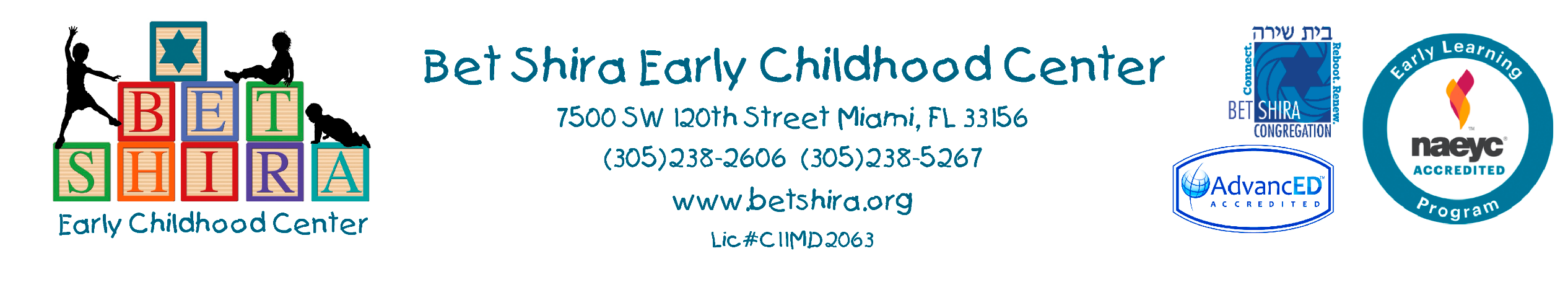                                               INFANT / TODDLER PROGRAM APPLICATION    July 1, 2020 - June 30, 2021(January 2020)☐ Please check appropriate boxes                                                Enrollment Date: _______________                                     CUSTODY:     Child Lives With________________        ☐ Both      ☐ Other   Student’s Name                                                               Birth Date _________________      Gender:  ☐M ☐F                         Address______________________________________                                                                                                                                                                                              City______________________ State                             Zip__________ Home Phone (       ) ______________                                               Parent’s Name                                                   	Occupation_______________________________                                                Work #                                      	Cell #                                       	                                    Parent’s Name                                                   	Occupation _______________________________                                                   Work #                                      	Cell #                                       	                                    E-mail Address_________________________            ☐ Member              ☐ Non-MemberPlease Complete:Hebrew Name__________________________ Language Spoken At Home: _____________                                             Parent’s Religion: _____________________    Birth Place: ___________________Parent’s Religion: _____________________    Birth Place: ___________________Married                 Separated                  Divorced                         Widowed _____________             Other Children                                           Age                School _______________ __                                     Other Children                                           Age                School   _______________ _                                    Other Children                                           Age                School _________________                                     Optional Information:												☐ American Indian or Alaska Native    ☐ Asian    ☐ Black or African American                                                                               ☐ Native Hawaiian or Pacific Islander    ☐ Caucasian  ☐Hispanic    ☐ OtherIs there anything about your child that you would like the director to be aware of? _________________________________________________________________________________________________How did you hear about our school? ___________________________________________________________________________________________________________________________________Office Use ONLY:  Date: _________ Amount: ___________ Cash: _________ Check#:________                            Credit Card: □AMEX □Master Card □ Visa: _______                                                      (January 2020)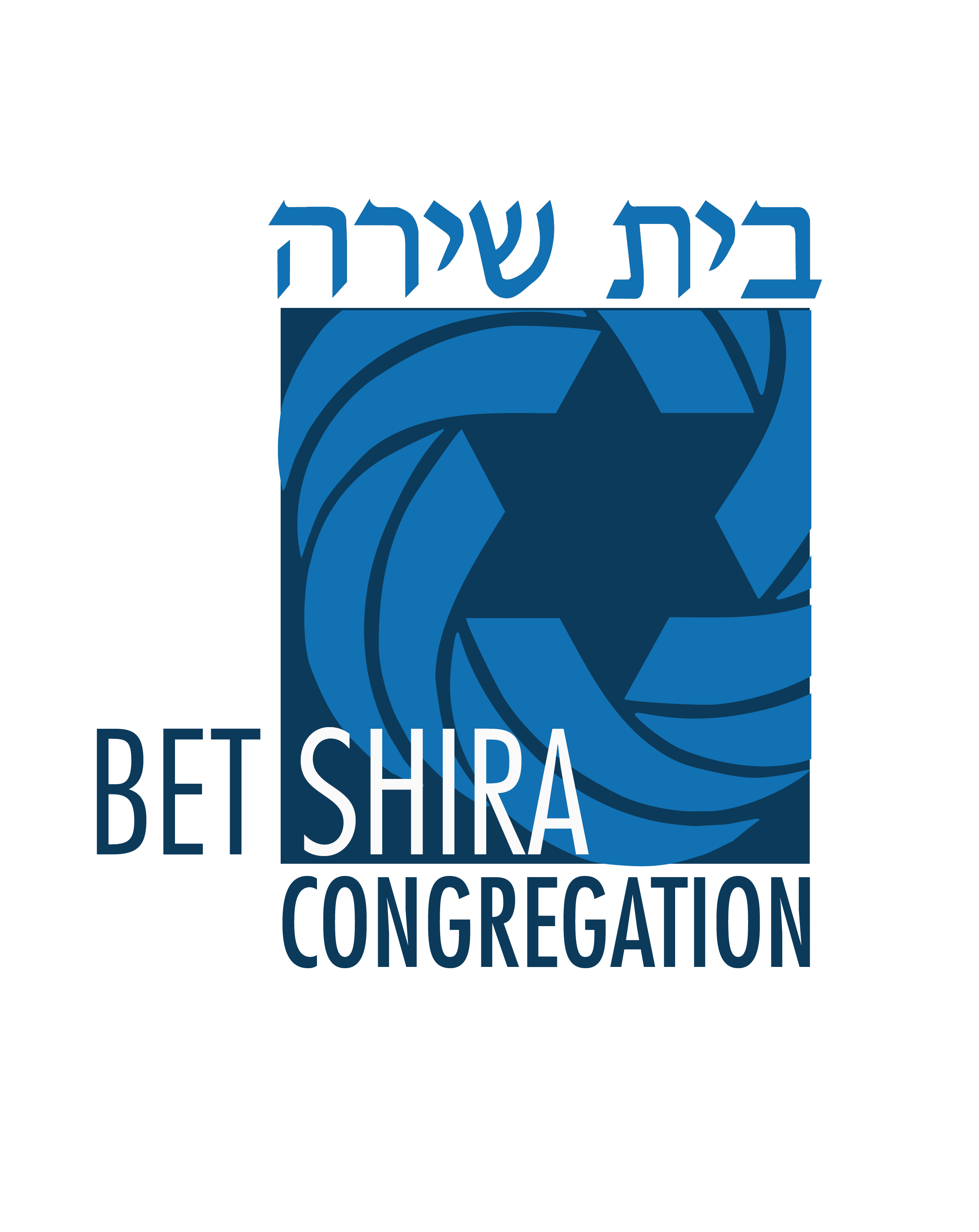 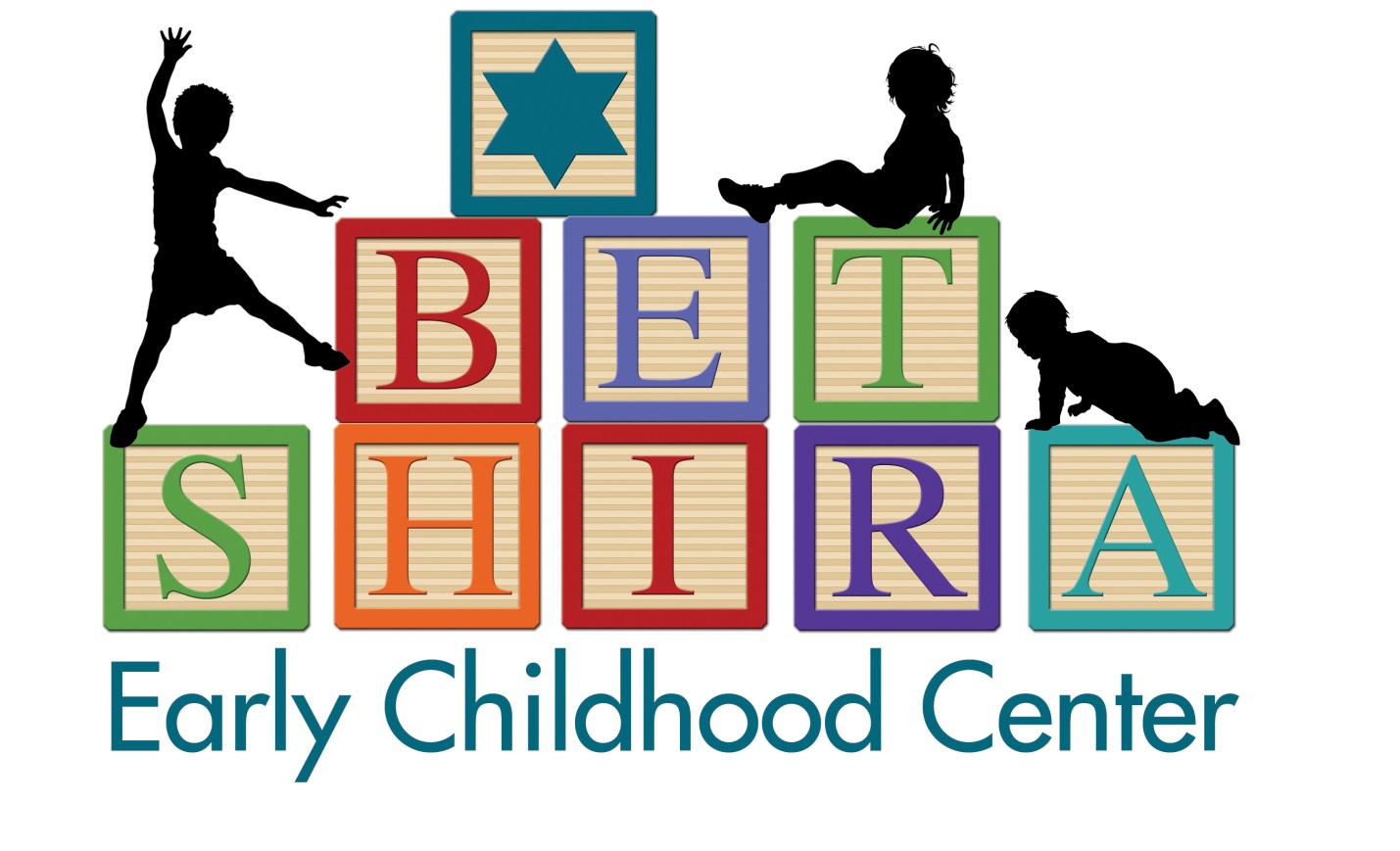 BET SHIRA CONGREGATION EARLY CHILDHOOD CENTERJULY 1, 2020 – JUNE 30, 2021 TUITION AGREEMENT FORM                                               INFANT / TODDLER                          Lic#C11MD2063THIS TUITION AGREEMENT is between BET SHIRA CONGREGATION (on behalf of the BET SHIRA CONGREGATION EARLY CHILDHOOD CENTER) and                                                                                                                                  , as parents (the parents are collectively referred to as the “Responsible Party”) on behalf of                                                                                                                                            ,  (“Student”).This Tuition Agreement is a legally binding contract upon acceptance by Bet Shira Congregation, 7500 SW 120th Street, Miami, Florida 33156.	1.  Responsible Party hereby applies for Student to be enrolled in BET SHIRA CONGREGATION EARLY CHILDHOOD CENTER (“School”).  This Tuition Agreement is on behalf of the Student and pertains to enrollment in class                                            for the 2020-2021 school year.  The School reserves the right to determine class placement and final admission.  These decisions rest with the school director, or her designee, in her absolute discretion.  In the event that the Student is not accepted for admission by the beginning of the school year, this Application becomes null and void and all fees will be returned to the Responsible Party.	2.  The Responsible Party will be liable for all fees and charges listed below.  The School fee schedule for 2020-2021 is incorporated herein.  All fees and charges paid will be non-refundable, unless a written notice of intent to cancel enrollment is received by the School prior to June 15, 2020.  If written notice to cancel is received by June 15, 2020, all fees and charges, other than non-refundable registration and materials and supply and security fees shall be returned to the Responsible Party.	3.   The Responsible Party understands and agrees to be responsible for all fees of the Student, including but not limited to, tuition, materials and fees.  All such charges must be paid when due.  All financial obligations must be met in accordance with the terms of this Agreement.  Failure to meet all financial obligations when due will result in the series of actions as specified in the School Policy Statement adopted in February 1994.  A copy of the School Policy Statement is appended hereto and incorporated herein.  The Responsible Party acknowledges receipt of same and has read it prior to signing this Agreement.  	4.   If the School retains an attorney to enforce this Agreement, then the Responsible Party shall be liable for all of the School’s attorney’s fees and costs, regardless of whether or not suit is brought.	5. A non-refundable registration fee and material and supply fee shall accompany this Tuition Agreement.  The following are the tuition and fees pertaining to the Student for the School year:APPENDIX TO 2020-2021 TUITION AGREEMENT-Policy Statement Adopted February 1994	In the event of delinquent accounts, the Responsible Party is subject to the following possible actions in the absolute discretion of the School:		1. 	The Student’s enrollment is forfeited for the following year.		2.	Collections process may be initiated.		3.	Student may be immediately suspended.            ** REGISTRATION FEE, AND MATERIAL AND SUPPLY FEE AND SECURITY FEE ARE            NON-REFUNDABLE OR CREDITS ISSUED AND DUE WITH TUITION AGREEMENT FORM.   PARENT’S SIGNATURE		                    PARENT’S SIGNATURE                _____________________________________                        ____________________________________                  Printed Name:                                                  	                  Printed Name: ________________________                                                       Date Enrolled:                                                     		  Date Enrolled:   _______________________                                                        ACCEPTED:   BET SHIRA EARLY CHILDHOOD CENTER		**Payment of Bet Shira dues and fees must be kept current with       synagogue policy in order to qualify for membership rates. **                              BY: _______________________                                                                                                                      ECC Director	BET SHIRA EARLY CHILDHOOD CENTERTUITION PAYMENT PLANSINFANT / TODDLERJULY 1, 2020 - JUNE 30, 2021Plan A - Full tuition is payable on or before July 30, 2020.                 If full tuition is not received by August 1, then payment plan will automatically be switched to Plan C.Plan C - Tuition is payable in 12 (twelve) equal installments set forth above commencing July 5th 2020 and on the 5th or 20TH day                of each month.The FACTS Payment Agreement form must be signed before child will be admitted.Plan C tuition will be collected through FACTS and the FACTS Payment Agreement form must be signed.                                         ** Non-members are required to pay a $225 Security fee due with Registration.(Revised: JANUARY 2020)PROGRAMS        Please  ✔ CHOICEPROGRAMS        Please  ✔ CHOICEPROGRAMS        Please  ✔ CHOICEPROGRAMS        Please  ✔ CHOICEPROGRAMS        Please  ✔ CHOICETUITIONTUITIONTUITIONTUITIONTUITIONNumber of Days✔Days✔Times✔✔Yearly(July-June)✔Monthly (Yearly @ 12 Monthly Rate)(July.- June)5  DAYS	            Monday - Friday5  DAYS	            Monday - Friday5  DAYS	            Monday - Friday☐7:30  - 4:00☐$14,000$14,000☐$1,192 ($14,300)5  DAYS	            Monday - Friday5  DAYS	            Monday - Friday5  DAYS	            Monday - Friday☐7:30 – 6:00☐$15,300$15,300☐$1,300.00 ($15,600)Meals Typically Served While in Care(please check)Meals Typically Served While in Care(please check)Meals Typically Served While in Care(please check)☐Breakfast☐LunchLunch☐DinnerMeals Typically Served While in Care(please check)Meals Typically Served While in Care(please check)Meals Typically Served While in Care(please check)☐AM Snack☐PM SnackPM Snack☐Eve SnackPAYMENTPAYMENT$Total Tuition										$Non-Refundable Registration Fees: Due upon Registration ☐ $750 Member        ☐ $1500 Non-Member                                                                                                  ☐ $225 Security Fee $Total  Due for the school year$Non-Refundable Tuition Deposit (One month) Due upon Registration+Registration Fee and Security Fee Due upon RegistrationTotal Amount PaidBALANCE DUEBET SHIRA EARLY CHILDHOOD CENTER ADMITS STUDENTS OF ANY RACE, RELIGION, NATIONALITY, OR ETHNIC ORIGIN WHO ARE CAPABLE OF BENEFITTING  FROM OUR PROGRAM.FOR OFFICE USE ONLY:FOR OFFICE USE ONLY:FOR OFFICE USE ONLY:FOR OFFICE USE ONLY:Registration Deposit:Registration Deposit:Date Received: ______________Date Received: ______________ Check # _________Mem.Due                                                                                                                                                                                                                                                                                                                                                                                                                                                                                                   Security   FeeAmoumt $_____ CC slip attached  FACTS CashParent Copy:  Sent home Hand Delivered Mailed HomeBy: _____ TUITION AND FEESTUITION AND FEESTUITION AND FEESTUITION AND FEESNon-Refundable Registration Fee  ** Due Upon Registration  **$ 750$ 750$1,500                                      Non-Refundable       Security Fee ** Due Upon Registration  **$0$0$225.00** Due Upon Registration  **                   SUBTOTAL$750$750$1,725(Please Circle One)    Tuition Payment Plans: A  - C  - (Please Check One)      Member    Non-Member $___________ Monthly Payment (Due by June  30, 2021)(Please Circle One)    Tuition Payment Plans: A  - C  - (Please Check One)      Member    Non-Member $___________ Monthly Payment (Due by June  30, 2021)(Please Circle One)    Tuition Payment Plans: A  - C  - (Please Check One)      Member    Non-Member $___________ Monthly Payment (Due by June  30, 2021)(Please Circle One)    Tuition Payment Plans: A  - C  - (Please Check One)      Member    Non-Member $___________ Monthly Payment (Due by June  30, 2021)TOTAL YEARLY TUITIONTOTAL YEARLY TUITION$$TOTAL DUETOTAL DUE$$1 July 2020  thru  30 June 2021PLAN AFACTS Enrollment Fee: $50PLAN CCLASS1 PAYMENTFACTS Enrollment Fee: $5012 PAYMENTSECC   5 Days7:30 am. - 4:30 pm.$14,000.00Yearly$1,192 ($14,300)ECC   5 Days7:30 am. - 6:00 pm.$15,300.00Yearly$1,300 ($15,600)FEESMEMBERNON-MEMBERNon-Refundable Registration fee per child$  750.00$  1500.00 **Security Fee for Non-Members only(Due with Registration)$   0.00$ 225.00